2022届毕业生推荐表注册说明就业推荐表是学校以组织名义向用人单位推荐毕业生的书面材料。在没有拿到毕业证、学位证前，《毕业生就业推荐表》是唯一能证明学历的材料。原件只有一份，请妥善保管。一、登录系统的途径1. 设备准备请用笔记本或者台式机，不要用手机登录，否则无法提交。登录网址http://www.91job.org.cn/login/00000/0学生用户名为学号，务必要选择苏州科技大学，否则即使密码正确，也无法登录。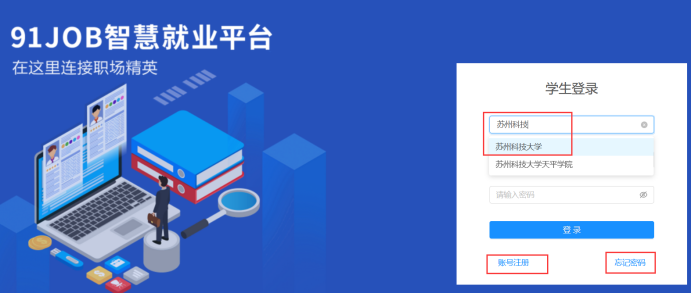 忘记密码：方法一：点击右下角忘记密码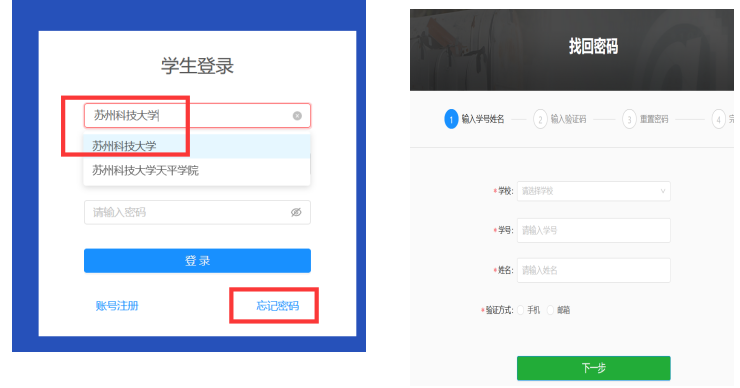 方法二：联系辅导员重置密码，一般初始化密码为身份证后8位进入学生中心首页，点击左边第三个就业推荐表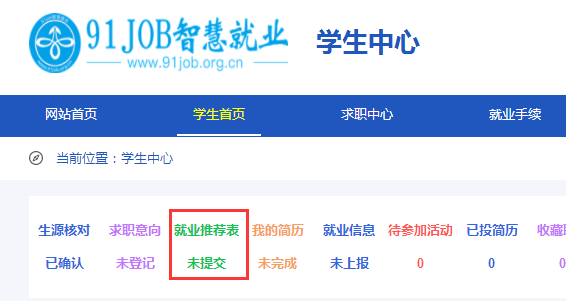 填写个人信息和提交进入推荐表的编辑页面如下图，请按规范填写所有内容，带星号内容为必填内容，每项内容最多200字，否则无法完整显示。如果没有，填写“无”。照片：必须上传证件照，不能上传生活照。如果没有证件照，建议不传照片，打印后直接贴上证件照。请认真核实身份证号，师范生标志，生源地，专业等个人信息。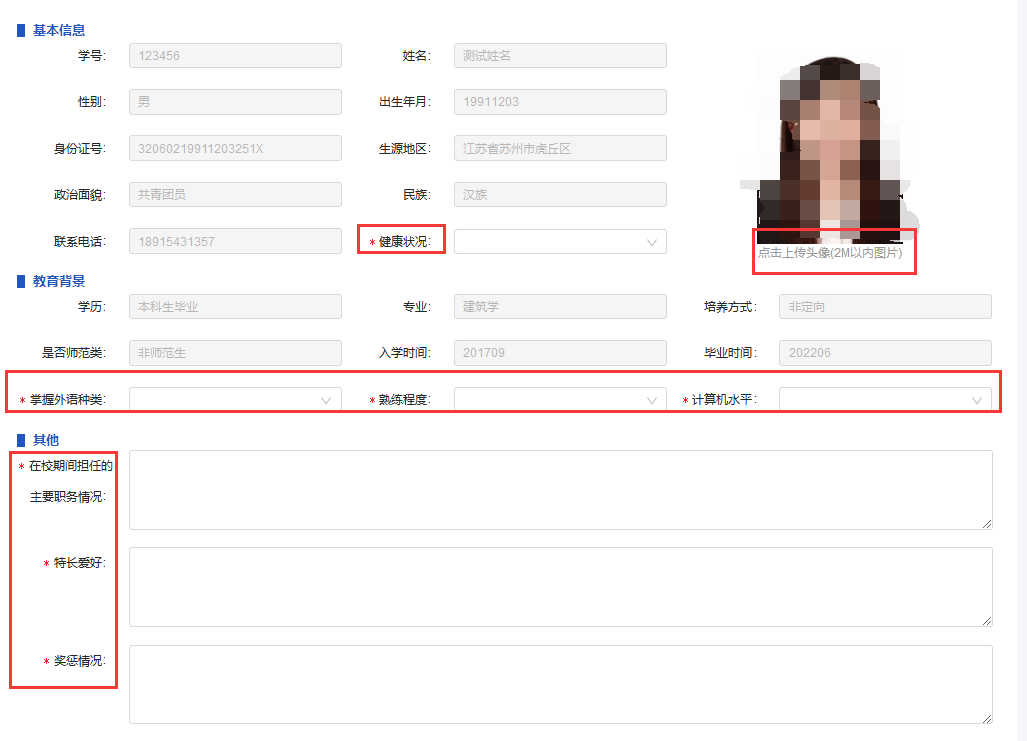 